Renseignement sur les dossiers reçus à la date limite de soumission des Manifestation d’intérêts ou Offres Reçues - Fiche Standard (à supprimer dans la version finale)AVIS A MANIFESTATION D’INTERET N° …../CEDEAO/……./………/202...Période de publication : …/ …./ au …/ …./ 202…                      Titre : ………………………………………………………… ……………………………….NB : Cette fiche signé doit être approuvé par le responsable de l’activité avant l’ouvertures des dossiers pour se rassurer que l’ensemble des dossiers reçus (en email ou par dépôt physique) ont été enregistré et elle doit être remise aux membres du Comité d’évaluation avant l’ouverture de la session d’ouverture.Fait à ……….., le …./…./ 202….Etablit par indiquez le titre                                                                    Approuvé par indiquez le titre Indiquez le nom et prénom                                                                 Indiquez le nom et prénomCOMUNIDADE ECONOMICA DOS ESTADOS DA AFRICA OCIDENTALECONOMIC COMMUNITY OFWEST AFRICAN STATES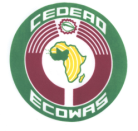 COMMUNAUTE ECONOMIQUE DES ETATS DE L’AFRIQUE DE L’OUESTFINANCEMENT : Indiquez la source de financementFINANCEMENT : Indiquez la source de financementFINANCEMENT : Indiquez la source de financementFINANCEMENT : Indiquez la source de financementFINANCEMENT : Indiquez la source de financementFINANCEMENT : Indiquez la source de financementFINANCEMENT : Indiquez la source de financementIndiquez l’intitulé de la mission du service de consultantIndiquez l’intitulé de la mission du service de consultantIndiquez l’intitulé de la mission du service de consultantIndiquez l’intitulé de la mission du service de consultantIndiquez l’intitulé de la mission du service de consultantIndiquez l’intitulé de la mission du service de consultantIndiquez l’intitulé de la mission du service de consultantDate de publication : ……….. 202….Date de publication : ……….. 202….Date de publication : ……….. 202….Date de publication : ……….. 202….Date limite : ……….. 202….Date limite : ……….. 202….Date limite : ……….. 202….LISTE DES CANDIDATS SOUMISSIONNAIRESLISTE DES CANDIDATS SOUMISSIONNAIRESLISTE DES CANDIDATS SOUMISSIONNAIRESLISTE DES CANDIDATS SOUMISSIONNAIRESLISTE DES CANDIDATS SOUMISSIONNAIRESLISTE DES CANDIDATS SOUMISSIONNAIRESLISTE DES CANDIDATS SOUMISSIONNAIRESN°Noms des soumissionnaires               (Cabinet ou individu)Pays ContactContactEmail1234